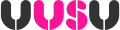 UUSU Student ExecutiveDate:  23.3.2018Time: 10amLocation: MageeMinutesPresent: K McStravock (in the chair), Emma Bonner, Hannah Rooney, Oisin Kinsella, Andrew McAnallen, Meghan Downey, James Colgan, Avril Honan, Emmet DoyleMinutesMembers approved the minutes of the meeting held on 20.2.18Matters ArisingWith regard to future conferences, Kevin to work with Emmet on new bye laws to ensure delegates reflect UUSU policy when voting.Leave RequestsThe following leave requests were approved:Oisin: 30th MarchEmma: 10 July-10 AugustMeghan: 18 July-3 AugustPolicy Submissions for CouncilKevin proposed a sexual assault policy and would provide the wording for members prior to the next council meeting.Student Associate Trainers – AvrilAvril briefed members that four of these were to be employed and gave an overview of other roles whose recruitment process would be finalised soon.Synchronization of terms and conditions for Sabbatical OfficersIt was agreed to defer this until the next meeting as the next staffing committee meeting was due to take place on 15th May.Further UCU Strike Action Kevin briefed members that he had met with UCU yesterday and expressed student concerns about classes and examinations being affected by industrial action.  At present, there has been no further progress on talks with employers and there had been around 170-8- striking staff.It was agreed that transparency was needed around compensation for affected students  and the advice from SE would be to use internal processes first but there was a possibility of appealing to the Competition and Markets Authority.Kevin and Avril are to co-ordinate with VPs on complaints.Handover - Thoughts and IdeasIt was agreed that a residential was to be reinstated and that VPs were to invite their successors to meetings with key staff going forward.Campaigns Hannah advised she would circulate a document outlining the campaigns planned for the foreseeable future.  Go Green Week would encompass a movie night on climate change planned for 16th April as well as leaflets to be circulated regarding meat free Mondays.  Discussion ensued about what more could be done to address recycling in and around student accommodation and it was agreed that designs would be sought for the design of bins to make these more visual.AOBStudent staff would be recruited after Easter with an events assistant on each campus and then around ten staff available on each campus with 8th-9th April target dates for communications to be issued.Date and time of next meeting